Olsztyńskie Stowarzyszenie Sportowo-Kolekcjonerskie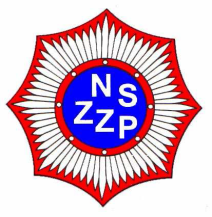 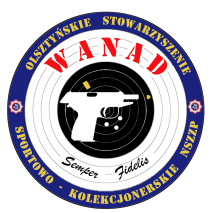 NSZZP „Wanad”Ul. Murzynowskiego 5/53 10-900 OlsztynTel. 511-266-829, e-mail wanad.olsztyn@gmail.comDEKLARACJA CZŁONKOWSKAJa, niżej podpisany(a) ..........................................................................proszę o przyjęcie mnie na Członka OSSK NSZZP „Wanad” w Olsztynie. Znane mi są postanowienia statutu, cele i zadania klubu i zobowiązuje się do aktywnego uczestnictwa w życiu stowarzyszenia oraz przestrzegania uchwał, regulaminu i postanowień władz stowarzyszenia. ....................................................................................(data i własnoręczny podpis wnioskodawcy)Dane Osobowe (czytelnie drukowanymi literami);Imię i nazwisko........................................................................................................................Data urodzenia........................................................................................................................Miejsce urodzenia...................................................................................................................Miejsce zamieszkania..............................................................................................................PESEL.....................................................................................................................................Nr telefonu(w tym kom.).........................................................................................................e-mail……………………………………………………………………………………………Posiadane uprawnienia strzeleckie……………………………………………………………....…………………………………………………………………………………………………...Oświadczam, że……………………………………………………………………… jestem  (imię i nazwisko wnioskodawcy)zdrowy(a) i mogę uczestniczyć w zajęciach  sportowych organizowanych przez OSSK NSZZP „Wanad” i brak jest jakichkolwiek przeciwwskazań (również medycznych) do udziału w tych zajęciach.…………………………………………………                 							(podpis wnioskodawcy)KLAUZULA INFORMACYJNA/ZGODA NA PRZETWARZANIE DANYCH OSOBOWYCH Zgodnie z art. 13 ust. 1 i 2 Rozporządzenia Parlamentu Europejskiego i Rady (UE) 2016/679 z dnia 27 kwietnia 2016 r. w sprawie ochrony osób fizycznych w związku z przetwarzaniem danych osobowych i w sprawie swobodnego przepływu takich danych oraz uchylenia dyrektywy 95/46/WE (ogólne rozporządzenie o ochronie danych -RODO) -"Rozporządzenie", informuję, że:1. Administratorem Pani/Pana danych osobowych jest OSSK NSZZP „Wanad” z siedzibą w Olsztynie ul. Murzynowskiego 5/53.2. Wyznaczony został Inspektor Ochrony Danych, z którym można skontaktować się pod numerem telefonu: 502-123-536 lub adresem e-mail wanad.olsztyn@wp.pl3. Dane osobowe członka stowarzyszenia będą przetwarzane w celu wypełnienie obowiązku prawnego ciążącego na administratorze na podstawie art. 6 ust. 1 lit. c Rozporządzenia, związanym z działaniami statutowym OSSK NSZZP „Wanad”.4. W związku z przetwarzaniem danych w celach wskazanych w pkt 3, członków klubu dane osobowe mogą być udostępniane innym odbiorcom lub kategoriom odbiorców danych osobowych wynikających z działalności statutowej OSSK NSZZP „Wanad”.5. Pani/Pana dane osobowe od momentu pozyskania będą przechowywane przez okres wynikający z regulacji prawnych zawartych w Statucie OSSK NSZZP „Wanad”.Imię i nazwisko ......................................................................					      …………..……………………………………………(data i własnoręczny podpis wnioskodawcy)WYPEŁNIA ZARZĄD STOWARZYSZENIA OSSK NSZZP „Wanad”:Uchwałą Zarządu Stowarzyszenia z dnia........................................................................Przyjęto w/w na Członka Zwyczajnego OSSK NSZZP „Wanad”W/w Członka Zwyczajnego:zarejestrowano dnia.....................................................................................................wyrejestrowano dnia....................................................................................................					   ……………………………………………………..(data i podpis Sekretarza lub Prezesa)